Dear Student/Learner,Greetings to Students from AICTE, Ministry of Human Resource Development, Government of India.Hope you are well. You must be eagerly waiting to do something exciting while staying at home, we want to help students to continue their learning from home for Free of Cost using NEAT Platform.National Educational Alliance for Technology (NEAT) conceptualized to bring best technological solutions in education pedagogy to the existing students and youth of the country. The Artificial Intelligence based portal helps the learners get a personalized learning experience.NEAT is a Public-Private Partnership Model ensures that the Companies and the Government Regulatory Bodies work together in enhancing the skills of workforce and make students more employable according to the changing market demands.In this regard, One of our Ed-tech partner Amphisoft Technologies came forward to wave off the subscription charges for the benefits of students of its products as listed below (All are NEAT shortlisted products) to all students who are registering under NEAT program.Link for free registration is given below to avail the benefits of products:1. Product Name: E-BoxURL: https://neat.aicte-india.org/course-details/NEAT2019131_PROD_52. Product Name: Talent RankURL: https://neat.aicte-india.org/course-details/NEAT2019131_PROD_6It is also requested to circulate among all the faculty/students of your institute as well as other students.If you have any queries write to neatsupport@aicte-india.orgPFA:- https://drive.google.com/file/d/15flzxQmVa-Zxg0VO_7YzxpH9wOCRja9S/view?usp=sharinghttps://drive.google.com/file/d/1p2fr50M-kAz6TOWbEfi6M2Jv0fhyMD_D/view?usp=sharingRegardsTEAM NEATAICTE HQs, Nelson Mandela MargVasant Kunj, New Delhi - 110 070Phone: +91 11 2958 1332On behalf of National Digital Library of India (NDLI) we are requesting you to inform your students of Science, Engineering and Social Science streams that they can get benefited by visiting https://www.ndl.gov.in/ or https://ndl.iitkgp.ac.in/ and clicking “Corona Outbreak: Study from home” button on top to access, free of cost, Video lectures, Web courses Notes, Questions, Solutions, etc., on various subject areas they are studying, from authoritative sources to continue their study effectively during this difficult situation arising out of suspension of classes and closure of libraries due to COVID-19 Lockdown.They can choose relevant discipline button to access contents relevant to them.National Digital Library of India (NDLI) is constantly updating these resources, communication about which are being sent periodically through NDL India Facebook, Instagram, Twitter and LinkedIn pages. So you may also advise your student to follow these channels for regular updates.NDLI ON FB: https://www.facebook.com/NDLIndiaNDLI ON INSTAGRAM: https://www.instagram.com/NDLIndiaNDLI ON TWITTER: https://www.twitter.com/NDLIndiaNDLI ON LINKEDIN: https://www.linkedin.com/NDLIndiaThough the resources can be accessed without being logged-in, for better experience it is advisable to access NDLI after logging in. For logging in, students need to register first if they have not registered yet, to register, clicking on the "Register" button in NDLI Site. If they have registered in NDLI but have not activated their registration yet or forgot password they should click the “Account Recovery” button in NDLI site (https://www.ndl.gov.in/ or https://ndl.iitkgp.ac.in) to recover his/her login credentials. They may get in touch with ndl-support@iitkgp.ac.in if they need any clarification or help in this respect.Regards,Prof. Partha Pratim Das
Jt. Principal Investigator, National Digital Library of India Project,
Professor, Department of Computer Science & Engineering
Indian Institute of Technology
Kharagpur 721302, India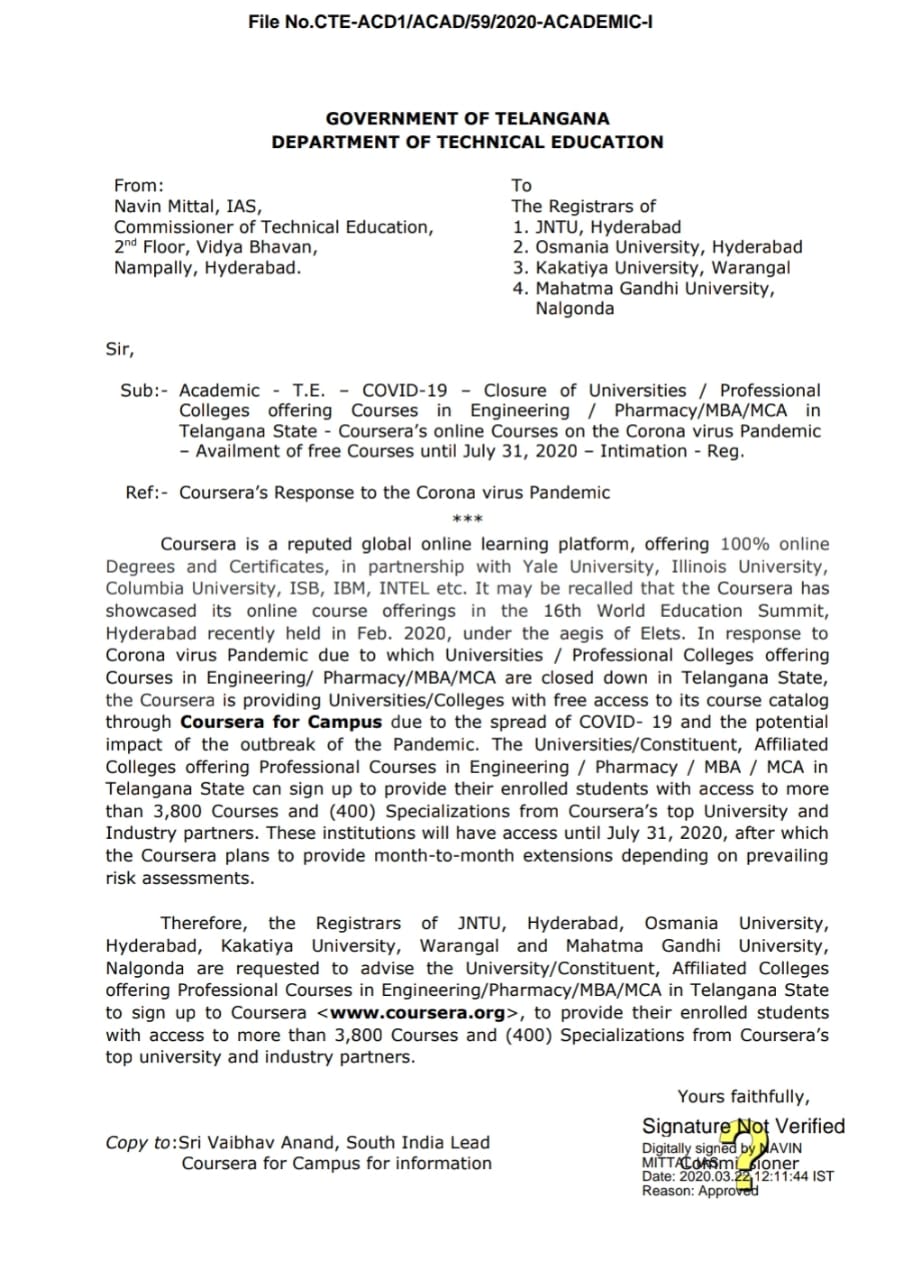 